Herzliche Einladung an alle interessierten Bürger zum 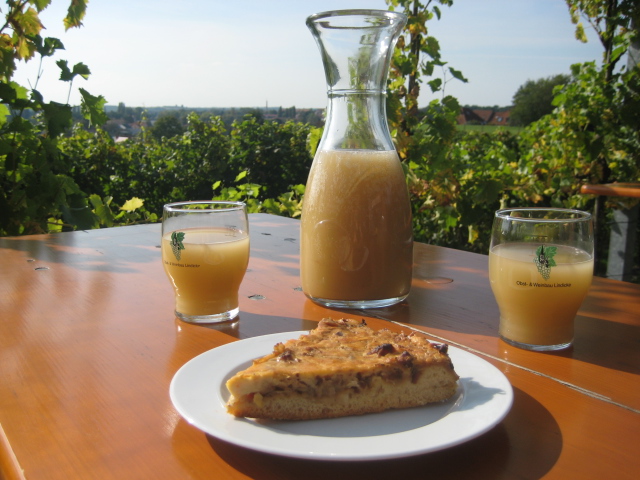 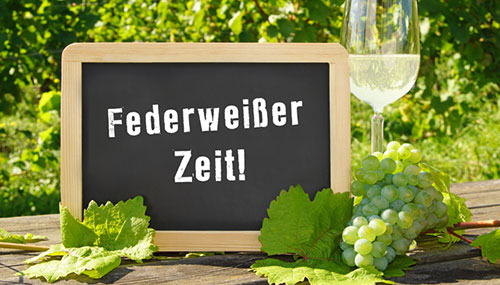 Bremserfest der Hellmsermer Burschen Donnerstag den 28.09. 19 Uhr Jugendraum in Hellmitzheim